Minutes of  meeting of Edlingham Parish Council held at Bolton Village Hall on Tuesday 21st November 2017 at 730pmThose present:		Cllr C Blythe (Chairman), Cllr T Drummond, Cllr F Manners, Cllr J Herdman, Cllr N Hargreaves, County Cllr W Pattison, C Miller (Clerk)2017/41	Apologies for AbsenceCllr A Hall, Cllr G Herdman2017/42	Declaration of InterestsThere were no Declaration of Interests.2017/43	Co-option VacanciesUnfortunately, John Herriman had passed away shortly after the last Parish Council meeting, with sympathies sent to Mrs Herriman and thanks given for the contribution and work he had carried out on behalf of the Parish Council.  There had been no applications for the current vacancies.2017/44	Superfast BroadbandSylvia Pringle, Officer dealing with Superfast Broadband had offered to attend a future Parish Council meeting, however an emailed progress update would be sufficient regarding Edlingham village.  With the parish being large, there would be difficulty in gaining faster services in very rural areas.  Cllr postcodes to be given to County Councillor to be able to confirm any planned future improvements.2017/45	County Cllr UpdateAfter successful September Ward meeting, further informal meeting to be held on 9th March 2018 at Thrunton Trout Fishery, with Bob Hodgson from the County Council to be asked to attend this.New timetable in place for preparation of the Northumberland Local Plan, the key planning policies for the county up to 2036, with a new plan to be submitted to Central Government by Summer 2019.  Five year housing supply document currently at County Council Scrutiny Committee; housing white paper consultation shows future recommendation for Northumberland being 800 new houses per annum.Mobile phone app available for residents to report issues being rolled out region wide by Northumbria Police.The new LED street lighting being installed county wide appear to have downward lighting, as opposed to pooled lighting.2017/46	Minutes of previous meeting held 22nd August 2017The minutes of the previous meeting held 22nd August 2017 were agreed as  a true record.2017/47	Matters Arising from previous meeting held 22nd August 2017County Council had confirmed the Highways Inspector would check trees on A697 which are obstructing the road, if any are on private land, would arrange for the owner to remove the obstruction, and if they are County Council the inspector to arrange works as necessary.  County Cllr W Pattison to follow this up, as it appears only partial work had been carried out.      2017/48	Planning2017/48/01	Planning Applications received17/03424/FUL: Mrs Robson, Land West of Appletree Cottage, Edlingham – construction of new dwelling to be restricted to short term holiday letting – As holiday let was not specified, plan rejected in the first instance, with advice then sought, plans tweaked with slightly different road access, however permission still not granted.  Mrs Robson had contacted Chairman to request the Parish Council officially write to the Planning Department to support the application, and it was agreed to comment the PC were keen to support the local economy.        17/03436/VARYCO – Mr E McCallum, Poultry Farm, Atheys Moor, Longframlington – application for removal of condition ten of 16/000762/VARYCO, so that temporary permission is made permanent – no objections.2017/48/02	Approval of Planning Application received15/03531/FUL: Mr & Mrs A Ruff, Lemmington Hall – demolition of 1960’s extension, construction of replacement extension and construction of 3 new build holiday let/staff accommodation units.  However, there had been no traffic management plan, further to Parish Council request.          2017/48/03	Other Planning MattersPlanning application for Old Hemmel at Low Learchild to convert into a building had been approved several years ago.  Three weeks ago the building had been completely demolished with Parish Council contacting Planning Enforcement who had stated conditions had been changed and approved, however Parish Council had not received notification regarding this change, therefore it appeared there was a major issue in the system when reporting something that appears illegal.  It could be the case the planning application had gone astray.   Clerk to forward original planning application details and reply from L O’Brien to County Cllr W Pattison who would follow up with County Council.     2017/49	CorrespondenceHospicecare Northumberland – Light up a Life scheme for individuals to participate inNorthumberland County Council – consultation on Northumberland Area Special Education Needs School Place Planning Strategy – available onlineCPRE - newsletter2017/50	Finance2017/50/01	The following were authorised: Bolton Village Hall, rent of hall - £8.00  Grant requests received from Great North Air Ambulance and Community Action NorthumberlandIt was agreed no grants would be given.2017/50/02	Audit of Accounts year ending 31/3/17External auditor had made comment regarding the bank balances being held appear high and are building up over the years.2017/50/03	To discuss/agree precept 2018 – 2019Budget for 2018-2019 had been circulated to all and it was agreed to retain the precept at the present level of £700.2017/51	Neighbourhood ManagementCounty Cllr had granted £2K to Edlingham Community Association who are now a registered charity and attempting to make the church a hub of the village; £2K had been ringfenced for an accessible W/C, with fundraising events organised, and group are keen to work with other organisations within the parish.2017/52	Review of Parish Council Standing Orders/Grievance PolicyDocuments had been reviewed and were agreed as acceptable for the current needs of Edlingham Parish Council.2017/53	Clerk ContractUp to date Clerk Contract had been created, with Chairman to review before the next meeting.2017/54	Urgent BusinessWith traffic lights currently on bridge on road from Bridge of Aln, it would be an ideal opportunity to action tree branches -  with lights in place due to road from Moor Crossroads to Edlingham being closed, which would reduce the risk of accidents anticipated due to a higher increase in traffic.2017/55	Date of Next MeetingThe next meeting of Edlingham Parish Council will be held on Tuesday 20th February 2018 commencing 730pm in Bolton Village HallThe meeting closed at 830pm.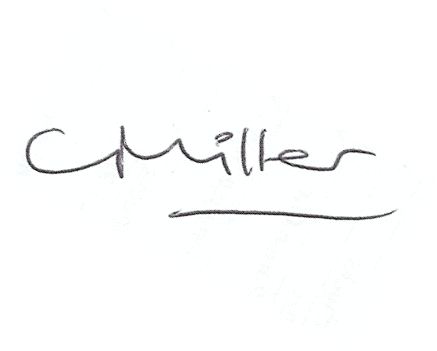 Claire MillerParish Clerkwww.parish-council.com/edlingham/links.asp